 Итоги всероссийской олимпиады школьников по истории  школьный этап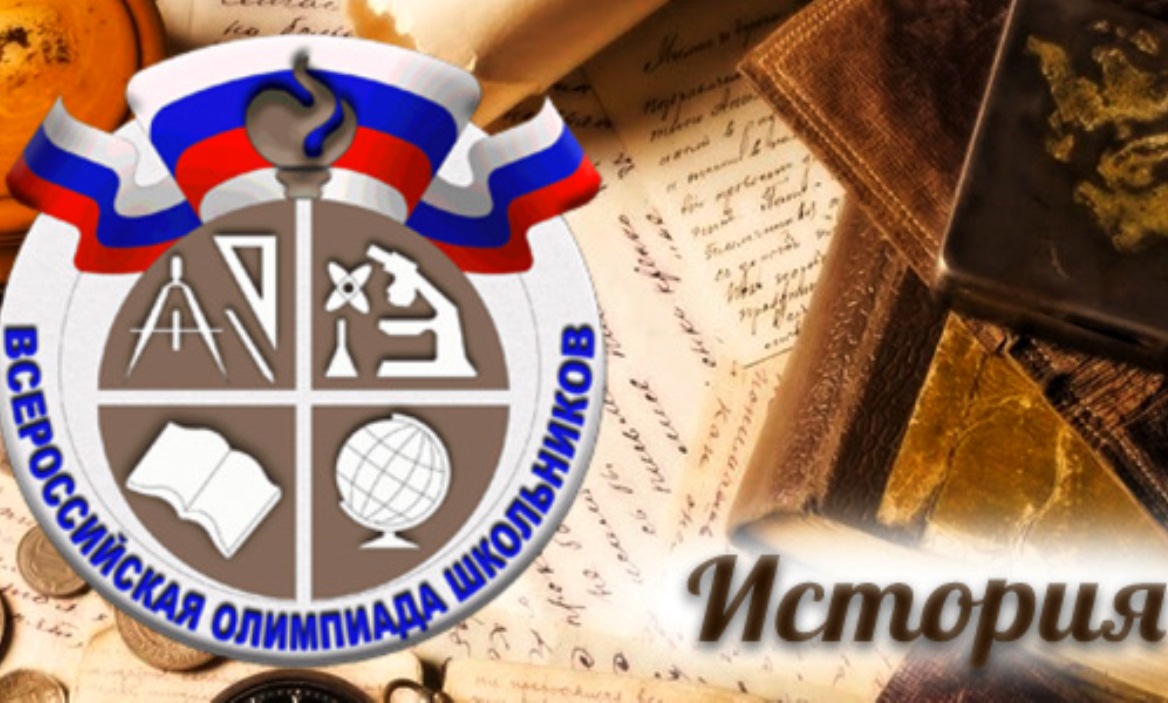 Итоги всероссийской олимпиады школьников по истории  школьный этап№ п/пФамилияИмяОтчествоДата рожденияКласс обучения *Кол-во балловСтатус диплома (победитель, призер, участник)№ п/пФамилияИмяОтчествоДата рожденияКласс обучения *Кол-во балловмакс бал 65макс бал 65макс бал 651БричкинаАлинаАлексеевна01.02.20096а27участник2КоломоецВладислав Юрьевич04.12.20086б8участник3ГордиенкоАлинаАнатольевна21.02.20086б7участник4НакоркешкоДмитрийАнтонович03.8.2008.6б7участник5БелкинаЕкатеринаАндреевна08.08.20086а2участник6ШевченкоКсенияАлександровна25.07.20086б2участник№ п/пФамилияИмяОтчествоДата рожденияКласс обучения *Кол-во балловСтатус диплома (победитель, призер, участник)№ п/пФамилияИмяОтчествоДата рожденияКласс обучения *Кол-во балловмакс бал 70макс бал 70макс бал 701ДацкоДаниилЮрьевич18.12.20041021участник2РомоховаЕлизаветаСергеевна16.06.20041012участник№ п/пФамилияИмяОтчествоДата рожденияКласс обучения *Кол-во балловСтатус диплома (победитель, призер, участник)№ п/пФамилияИмяОтчествоДата рожденияКласс обучения *Кол-во балловмакс бал 90макс бал 90макс бал 901ЛюлькоКириллСергеевич13.03.20077а5участник2МайзенгельтерВикторияВладимировна17.07.20077а13участник3СейтасмановаГульнараГеннадьевна15.10.20057а15участник№ п/пФамилияИмяОтчествоДата рожденияКласс обучения *Кол-во балловСтатус диплома (победитель, призер, участник)№ п/пФамилияИмяОтчествоДата рожденияКласс обучения *Кол-во балловмакс бал 100макс бал 100макс бал 1001ГарбузДмитрийЕвгеньевич08.01.20078815участник2СавочкинВячеславИванович23.10.2006815участник3Ступак ОлегАндреевич15.03.2006814участник4Сычев НикитаАлексеевич18.07.2006814участник